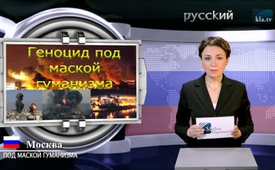 Геноцид, скрывающийся за гуманизмом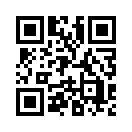 Более 20 лет тому назад войска НАТО под предводительством США напали на Югославию. Этот акт противоречил международному праву, так как произошёл  без  согласования с  международной  общественностью  и  соответствующего мандата  ООН.Более 20 лет тому назад войска НАТО под предводительством США напали на Югославию. Этот акт противоречил международному праву, так как произошёл  без  согласования с  международной  общественностью  и  соответствующего мандата  ООН.  Поводом  для интервенции  послужил  якобы геноцид, происходящий в Сербии. При проведении же этой «гуманитарной  операции»  в Сербии  было задействовано от 30 000 до 50 000 снарядов c  урановыми  боеголовками, что именно и стало геноцидом сербского  населения.  Ежедневно заболевает раком один ребёнок из-за  постоянного радиоактивного излучения. По словам онколога доктора наук Слободана Чикарича,  начиная с 1999 года, смертность от онкологических  заболеваний вырастает ежегодно на 2,5 %.Количество  детей  с  врождёнными  уродствами  также катастрофически   возросло. Геноцид населения также происходит в Ираке, Афганистане и  Сирии,  как  следствие  войн под руководством США во имя гуманизма.от hm.Источники:http://derwaechter.net/category/weltМожет быть вас тоже интересует:#Rak - Рак - www.kla.tv/Rak

#OON - Организация Объединённых Наций - www.kla.tv/OONKla.TV – Другие новости ... свободные – независимые – без цензуры ...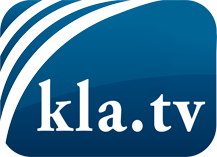 О чем СМИ не должны молчать ...Мало слышанное от народа, для народа...регулярные новости на www.kla.tv/ruОставайтесь с нами!Бесплатную рассылку новостей по электронной почте
Вы можете получить по ссылке www.kla.tv/abo-ruИнструкция по безопасности:Несогласные голоса, к сожалению, все снова подвергаются цензуре и подавлению. До тех пор, пока мы не будем сообщать в соответствии с интересами и идеологией системной прессы, мы всегда должны ожидать, что будут искать предлоги, чтобы заблокировать или навредить Kla.TV.Поэтому объединитесь сегодня в сеть независимо от интернета!
Нажмите здесь: www.kla.tv/vernetzung&lang=ruЛицензия:    Creative Commons License с указанием названия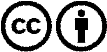 Распространение и переработка желательно с указанием названия! При этом материал не может быть представлен вне контекста. Учреждения, финансируемые за счет государственных средств, не могут пользоваться ими без консультации. Нарушения могут преследоваться по закону.